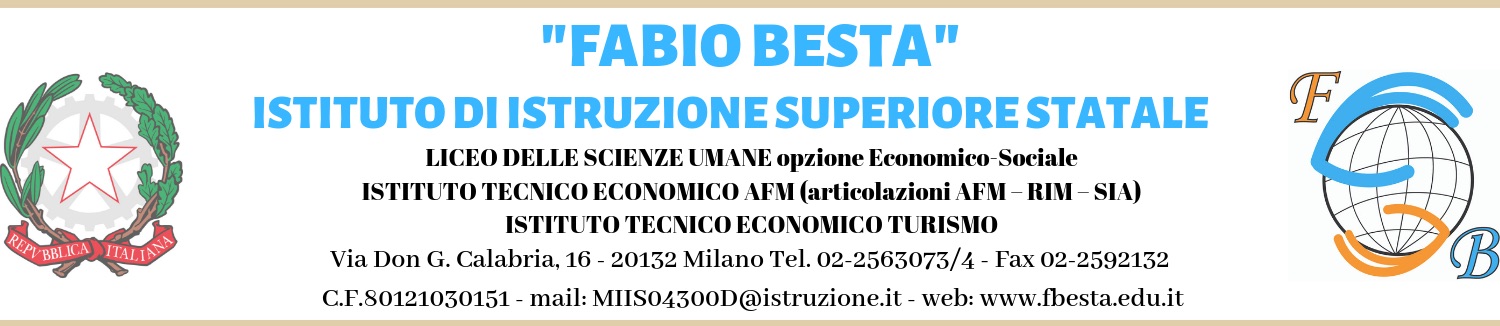                                                                                                                              Al Dirigente Scolastico                                                                                                                            Dell’ IISS “FABIO BESTA”                                                                                                                           MILANO – via Don G. Calabria 16 – 20132OGGETTO: richiesta inserimento lista di attesaIl sottoscritto/a______________________________ nato/a a ______________________________ (     )   il _______________________Residente a ________________________________ (       )  via/piazza ___________________________  n°________Tell/cell __________________________   email ______________________________________________________In qualità di genitore o tutore esercente la responsabilità genitoriale dell’alunno/a___________________________________ nato/a ______________________  (      )   il  _____________________  Considerando che l’alunno/a è già iscritto/a presso l’Istituto ________________________________________________di __________________________ per l’anno scolastico _________/__________ alla classe _______ sez _________CHIEDEAlla S.V. per l’A.S . _______/_______ l’inserimento del/la proprio/a figlio/a nella lista di attesa per l’iscrizione alla CLASSE   _______   INDIRIZZO:LICEO SCIENZE UMANE OPZIONE ECONOMICO SOCIALE                                      ISTITUTO TECNICO ECONOMICO (BIENNIO COMUNE)                                            RIM – RELAZIONI INTERNAZIONALI PER IL MARKETING (SOLO TRIENNIO)     AFM – AMMINISTRAZIONE FINANZA E MARKETING (SOLO TRIENNIO)            SIA- SISTEMI INFORMATIVI AZIENDALI (SOLO TRIENNIO)                                   TUR- TURISMO (SOLO TRIENNIO)                                                                                 __________________   LI ______________        FIRMA DI CHI ESERCITA LA RESPONSABILITA’ GENITORIALE                                                                               ___________________________________________________________                                                                                                                                                                                               1/2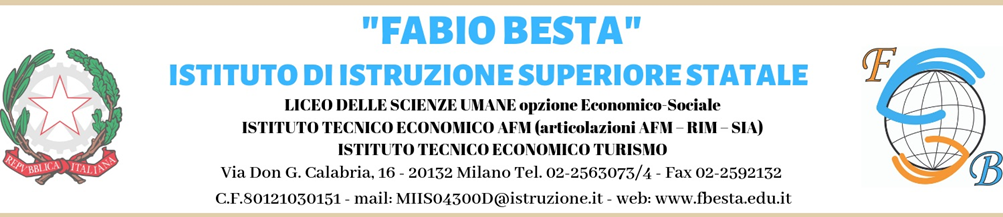 ovveroil sottoscritto, consapevole delle conseguenze amministrative e penali per chi rilasci dichiarazioni non corrispondenti a verità, ai sensi del DPR 445/2000, dichiara di aver effettuato la scelta/richiesta in osservanza delle disposizioni sulla responsabilità genitoriale di cui agli artt. 316, 337 ter e 337 quater c.c., che richiedono il consenso di entrambi i genitori. Pertanto, sotto la mia responsabilità,Dichiaro di essere l’unico soggetto esercente la responsabilità genitoriale;oppure Dichiaro di aver informato della presente liberatoria l’altro esercente la potestà genitoriale che ne ha dato il consenso._________________________, il _____________                                                                                          IL GENITORE UNICO FIRMATARIO                                                                                             ________________________Il presente modello, compilato in ogni sua parte e in modo leggibile, va trasmesso all’indirizzo di posta elettronica didattica@fbesta.it  corredato di fotocopia dei documenti di identità richiedentii dati riportati nel seguente modulo saranno utilizzati per solo i fini ivi indicati, nel rispetto della privacy di cui D. lgs 196/2003 e successive modifiche ed integrazioni, del GDPR-Regolamento europeo generale sulla protezione dei dati personali.                                                                                                                                                                                              2/2